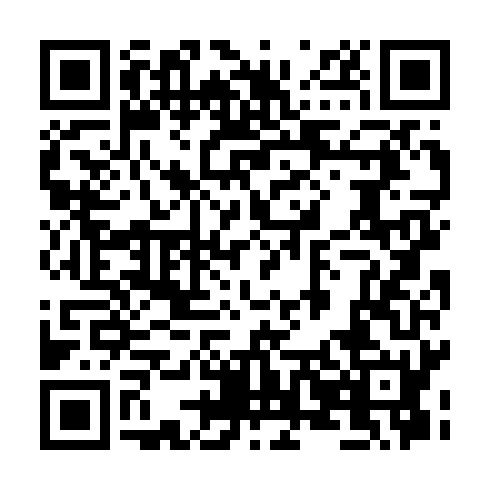 Ramadan times for Kamenichka Skakavitsa, BulgariaMon 11 Mar 2024 - Wed 10 Apr 2024High Latitude Method: Angle Based RulePrayer Calculation Method: Muslim World LeagueAsar Calculation Method: HanafiPrayer times provided by https://www.salahtimes.comDateDayFajrSuhurSunriseDhuhrAsrIftarMaghribIsha11Mon5:155:156:4812:404:456:326:328:0012Tue5:135:136:4712:404:466:336:338:0113Wed5:115:116:4512:394:476:346:348:0214Thu5:105:106:4312:394:486:366:368:0415Fri5:085:086:4112:394:496:376:378:0516Sat5:065:066:4012:384:506:386:388:0617Sun5:045:046:3812:384:516:396:398:0718Mon5:025:026:3612:384:526:406:408:0919Tue5:015:016:3512:384:536:416:418:1020Wed4:594:596:3312:374:536:436:438:1121Thu4:574:576:3112:374:546:446:448:1222Fri4:554:556:2912:374:556:456:458:1423Sat4:534:536:2812:364:566:466:468:1524Sun4:514:516:2612:364:576:476:478:1625Mon4:494:496:2412:364:586:486:488:1826Tue4:474:476:2212:354:596:496:498:1927Wed4:454:456:2112:354:596:506:508:2028Thu4:434:436:1912:355:006:526:528:2229Fri4:414:416:1712:355:016:536:538:2330Sat4:394:396:1512:345:026:546:548:2431Sun5:375:377:141:346:037:557:559:261Mon5:355:357:121:346:037:567:569:272Tue5:345:347:101:336:047:577:579:283Wed5:325:327:091:336:057:587:589:304Thu5:305:307:071:336:067:597:599:315Fri5:285:287:051:336:068:018:019:326Sat5:265:267:041:326:078:028:029:347Sun5:245:247:021:326:088:038:039:358Mon5:225:227:001:326:098:048:049:379Tue5:205:206:591:316:098:058:059:3810Wed5:185:186:571:316:108:068:069:40